МИНИСТЕРСТВО ЭКОНОМИЧЕСКОГО РАЗВИТИЯ РОССИЙСКОЙ ФЕДЕРАЦИИПИСЬМОот 1 ноября 2022 г. N Д04и-35629ОБ ИНФОРМАЦИОННЫХ МАТЕРИАЛАХ ПО РАЗВИТИЮ ИНФРАСТРУКТУРЫПОДДЕРЖКИ СОЦИАЛЬНО ОРИЕНТИРОВАННЫХ НЕКОММЕРЧЕСКИХОРГАНИЗАЦИЙ НА РЕГИОНАЛЬНОМ УРОВНЕМинэкономразвития России в рамках исполнения пункта 21 Комплекса мер по обеспечению поэтапного доступа негосударственных организаций, осуществляющих деятельность в социальной сфере, к бюджетным средствам, выделяемым на предоставление социальных услуг населению, на 2021 - 2024 годы, утвержденного поручением Правительства Российской Федерации от 11 декабря 2020 г. N 11826п-П44, направляет информационные материалы органам государственной власти и органам местного самоуправления по развитию инфраструктуры поддержки социально ориентированных некоммерческих организаций (далее - СОНКО) на региональном уровне (не приводятся).Представленные информационные материалы подготовлены в целях оказания содействия органам государственной власти субъектов Российской Федерации и местного самоуправления в реализации мер по развитию инфраструктуры поддержки СОНКО по следующим направлениям:- финансовая поддержка СОНКО;- имущественная поддержка СОНКО;- информационная поддержка СОНКО;- образовательная поддержка СОНКО;- установление льгот по уплате налогов и сборов.Часть представленных материалов была разработана Минэкономразвития России в период 2020 - 2022 гг. в виде самостоятельных документов в рамках реализации отдельных поручений.Материалы носят рекомендательный характер.ДиректорДепартамента развитиясоциальной сферы и секторанекоммерческих организацийС.О.СОРОКИН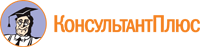 